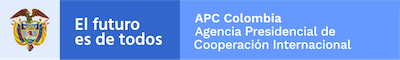 INFORME TRIMESTRAL DE ATENCIÓN PQRSDPERIODO EVALUADO: ENERO, FEBREO Y MARZO DE 2022INTRODUCCIÓNLa Agencia Presidencial de Cooperación Internacional APC- Colombia, a través del Proceso de Gestión y Servicio al Ciudadano, realiza seguimiento a las Peticiones, Quejas, Reclamos, Sugerencias y Denuncias (PQRSD), recibidas y atendidas por la entidad.Este informe se constituye en un insumo para la toma de decisiones ya que permite mejorar la gestión, prevenir situaciones generadoras de riesgos de corrupción y la identificación y promoción de oportunidades de integridad y transparencia en materia de servicio al ciudadano, que propendan en el mejoramiento continuo de la atención a las inquietudes presentadas por las partes interesadas.OBJETIVO:Realizar seguimiento y evaluación al tratamiento de las peticiones, quejas, reclamos, solicitudes de información, consultas, sugerencias y denuncias, con el fin de determinar el cumplimiento en la oportunidad de las respuestas y efectuar las recomendaciones que sean necesarias a los responsables de los procesos que conlleven al mejoramiento continuo de la Entidad.RESULTADOSDurante el primer trimestre de 2022 el Proceso de Gestión de Servicio al Ciudadano atendió oportunamente dentro del tiempo establecido por la resolución 1755 de 2015 ciento noventa y seis (196) Peticiones, Quejas, Reclamos, Sugerencias y Denuncias (PQRSD) recibidas y cinco (5) restantes se encuentran en trámite de respuesta porque se recibieron al final del mes y están dentro de los términos para ser atendidos.Durante el periodo evaluado, no se presentaron denuncias de corrupción y ninguna de las peticiones recibidas se le negó el derecho al acceso a la información de conformidad en lo establecido en el artículo 24 de la 1712 de 2014 “Toda persona tiene derecho a solicitar y recibir información de cualquier sujeto obligado, en la forma y condiciones que establece esta ley y la Constitución”.CLASIFICACIÓN PQRSD POR DIRECCIÓNEn la siguiente tabla se muestran las solicitudes de PQRSD recibidas en la APC-Colombia durante el primer trimestre 2022, clasificadas por dirección:Al realizar el análisis se evidencia que las Direcciones que más recibieron y respondieron PQRSD durante el periodo evaluado fueron la Dirección de Coordinación Interinstitucional de Cooperación DCI con el 55% y Dirección de demanda de Cooperación Internacional con el 27% del total de PQRSD recibidas.MEDIO DE RECEPCIÓN DE LAS PQRSDDurante el primer trimestre de 2022 se evidencio una disminución en el uso del “Formulario Web de (PQRSD)” publicado en la página web de APC-Colombia para el envío de las PQRSD a la Entidad, mientras que se observó una preferencia del correo electrónico para el envió de la PQRSD.CONCLUSIONES Se evidenció que en el primer trimestre de 2022, el correo electrónico es el canal de contacto más usado por las partes interesadas para colocar las PQRSD a la Entidad.Durante el periodo evaluado la entidad dio cumplimiento a los tiempos de respuesta de conformidad a lo contemplado en la ley 1755 de 2015.PROCESO DE GESTIÓN DE SERVICIO AL CIUDADANO TIPOLOGIACANTIDAD RECIBIDACANTIDAD CONTESTADADPORCENTAJEINFORMACIÓN666634%DERECHO DE PETICION DE INTERES GENERAL y PARTICULAR979749%COMUNICACIONES 221%CONSULTA221%ENTIDADES PUBLICAS 202010%ENTES DE CONTROL 774%QUEJAS 111%CONGRESO DE LA REPUBLICA 111%TOTAL 196196100%NO. RADICADOFECHA DE RADICADOFECHA DE RESPUESTARADICADO DE RESPUESTATIEMPO DE RESPUESTA (DIAS HÁBILES)ESTADO  202214000015072022-03-01 12:41:472022-03-01 13:33:02 202220000063710Finalizado 202214000015172022-03-02 08:54:252022-03-08 17:07:40 202240000090312Finalizado 202214000015272022-03-02 09:07:082022-03-11 11:34:56 202220000103415Finalizado 202214000015372022-03-02 09:19:442022-03-18 16:42:41 202220000119918Finalizado 202214000015472022-03-02 16:27:042022-03-07 10:19:54 202240000072310Finalizado 202214000015572022-03-03 14:24:152022-03-04 07:40:16 202230000069010Finalizado 202214000015672022-03-03 14:35:312022-03-14 14:52:29 202220000110213Finalizado 202214000015772022-03-03 14:50:342022-03-23 09:43:35 202240000123616Finalizado 202214000015872022-03-03 15:08:182022-03-15 14:25:37 202220000114913Finalizado 202214000015972022-03-03 16:59:052022-03-11 17:21:19 202220000106814Finalizado 202214000016072022-03-04 12:25:212022-03-07 14:44:20 202220000073711Finalizado 202214000016172022-03-07 07:57:582022-03-08 13:16:19 202220000082911Finalizado 202214000016272022-03-07 08:10:522022-03-16 09:10:01 202230000115515Finalizado 202214000016372022-03-07 08:52:042022-03-09 11:48:12 202220000093112Finalizado 202214000016472022-03-08 08:18:242022-03-11 09:53:46 202220000099313Finalizado 202214000016572022-03-08 15:57:452022-03-30 17:10:29 202220000137119Finalizado 202214000016672022-03-08 16:36:572022-03-11 14:53:41 202220000104612Finalizado 202214000016772022-03-09 11:12:002022-03-10 11:52:00 202220000097211Finalizado 202214000016872022-03-09 15:07:482022-03-18 17:17:56 202220000120415Finalizado 202214000016972022-03-10 12:45:462022-03-15 09:07:14 202240000113510Finalizado 202214000017072022-03-10 15:30:132022-03-24 10:08:25 202240000126214Finalizado 202214000017172022-03-11 11:04:592022-03-25 08:45:35 202240000127914Finalizado 202214000017272022-03-11 11:27:542022-03-17 15:13:46 202240000117812Finalizado 202214000017372022-03-14 08:37:482022-03-23 17:30:36 202240000124914Finalizado 202214000017472022-03-18 11:58:482022-04-06 11:54:57 202240000152815Finalizado 202214000017572022-03-18 12:07:052022-04-01 08:25:27 202220000139614Finalizado 202214000017672022-03-18 12:11:282022-03-23 15:47:13 202220000124710Finalizado 202214000017772022-03-18 12:24:342022-03-25 13:34:54 202210000128812Finalizado 202214000017872022-03-18 12:58:122022-03-24 16:06:34 202220000127411Finalizado 202214000017972022-03-18 14:25:342022-03-30 10:24:29 202240000135912Finalizado 202214000018072022-03-18 15:04:412022-03-25 13:12:18 202220000128511Finalizado 202214000018272022-03-18 15:54:032022-03-25 13:39:42 202220000129011Finalizado 202214000018372022-03-18 16:22:042022-04-01 13:06:15 202240000142214Finalizado 202214000018472022-03-18 16:36:032022-03-30 08:21:03 202240000134412Finalizado 202214000018572022-03-18 17:03:322022-03-25 16:00:35 202240000129911Finalizado 202214000018672022-03-18 17:20:102022-03-28 15:26:47 202240000132010Finalizado 202214000018772022-03-22 14:48:082022-03-30 11:12:28 202220000136313Finalizado 202214000018872022-03-23 09:28:352022-03-25 16:14:45 202240000130012Finalizado 202214000018972022-03-25 10:01:412022-03-30 10:24:53 202240000136011Finalizado 202214000019072022-03-28 15:17:172022-03-29 12:20:25 202240000133610Finalizado 202214000019172022-03-28 16:05:122022-03-31 14:48:58 202220000138712Finalizado 202214000019272022-03-28 16:56:482022-03-31 15:34:28 202240000139112Finalizado 202214000019372022-03-30 11:13:302022-03-30 16:00:44 202250000042230Finalizado 202214000019572022-03-30 12:07:502022-04-07 11:15:22 202240000155213Finalizado 202214000019672022-03-30 12:56:352022-03-31 14:46:14 202240000138611Finalizado 202214000019772022-03-30 15:49:082022-04-04 12:05:37 202220000147610Finalizado 202214000019872022-03-30 16:17:022022-04-01 09:26:55 202220000140111Finalizado 202214000020172022-03-31 16:07:132022-04-05 08:17:59 202220000149810Finalizado 202214000020272022-03-31 16:21:452022-04-07 11:30:53 202240000155512FinalizadoNo. RADICADOFECHA DE RADICADOFECHA DE RESPUESTARADICADO DE RESPUESTATIEMPO DE RESPUESTA (DÍAS HÁBILES)ESTADO202214000000174/01/2022 16:3620/01/2022 15:422022140000047111Finalizado2022140000004713/01/2022 9:3121/01/2022 18:39202250000006416Finalizado2022140000005714/01/2022 12:3528/01/2022 9:44202240000010815Finalizado2022140000006718/01/2022 14:5124/01/2022 14:34202220000007011Finalizado2022140000007719/01/2022 17:097/02/2022 17:05202210000022016Finalizado2022140000008720/01/2022 14:2825/01/2022 10:50202240000007610Finalizado2022140000009720/01/2022 16:3825/01/2022 11:09202210000007710Finalizado2022140000010721/01/2022 8:0821/01/2022 15:05202220000006110Finalizado2022140000011721/01/2022 9:4721/01/2022 14:36202220000006010Finalizado2022140000012721/01/2022 10:3121/01/2022 16:49202220000006310Finalizado2022140000013721/01/2022 10:3925/01/2022 11:48202220000007810Finalizado2022140000014721/01/2022 11:011/02/2022 10:58202220000013212Finalizado2022140000015721/01/2022 11:1726/01/2022 13:57202240000008711Finalizado2022140000016721/01/2022 11:582/02/2022 13:57202220000015214Finalizado2022140000017721/01/2022 12:351/02/2022 11:16202220000013312Finalizado2022140000018721/01/2022 15:2428/01/2022 11:00202230000011112Finalizado2022140000019721/01/2022 15:3725/01/2022 14:14202220000007911Finalizado2022140000020721/01/2022 15:5331/01/2022 15:33202220000012811Finalizado2022140000021721/01/2022 16:1331/01/2022 8:59202240000012311Finalizado2022140000022721/01/2022 16:4124/01/2022 11:19202240000006712Finalizado2022140000023724/01/2022 9:402/02/2022 15:01202220000015515Finalizado2022140000024724/01/2022 10:1928/01/2022 16:11202220000012014Finalizado2022140000025724/01/2022 10:442/02/2022 12:14202240000015115Finalizado2022140000026724/01/2022 11:1628/01/2022 9:58202220000010913Finalizado2022140000027724/01/2022 14:387/02/2022 9:32202220000019915Finalizado2022140000028724/01/2022 16:143/02/2022 19:04202250000018416Finalizado2022140000029724/01/2022 16:2428/01/2022 8:40202220000010113Finalizado2022140000030724/01/2022 16:392/02/2022 16:02202230000016014Finalizado2022140000031724/01/2022 16:4926/01/2022 12:10202240000008611Finalizado2022140000032725/01/2022 8:4226/01/2022 14:33202240000008911Finalizado2022140000033725/01/2022 9:1726/01/2022 16:28202220000009211Finalizado2022140000034725/01/2022 11:448/02/2022 10:27202220000023415Finalizado2022140000035725/01/2022 12:073/02/2022 18:51202250000018315Finalizado2022140000036725/01/2022 15:4025/01/2022 15:40202214000003671Finalizado2022140000037725/01/2022 15:5426/01/2022 16:26202220000009111Finalizado2022140000038725/01/2022 16:173/02/2022 18:14202250000018115Finalizado2022140000039726/01/2022 9:1328/01/2022 11:36202220000011312Finalizado2022140000040726/01/2022 9:2810/02/2022 10:16202220000027817Finalizado2022140000041726/01/2022 9:5031/01/2022 10:59202210000011731Finalizado2022140000042726/01/2022 10:0312/02/2022 7:50202220000031818Finalizado2022140000043726/01/2022 10:157/02/2022 16:54202240000021714Finalizado2022140000044726/01/2022 10:3916/02/2022 15:33202220000038319Finalizado2022140000045726/01/2022 10:527/02/2022 13:45202230000020914Finalizado2022140000046726/01/2022 10:5828/01/2022 12:50202240000011812Finalizado2022140000047726/01/2022 11:2614/02/2022 14:40202220000032917Finalizado2022140000048726/01/2022 11:274/02/2022 12:25202240000019015Finalizado2022140000049726/01/2022 11:4228/01/2022 8:45202240000010211Finalizado2022140000050726/01/2022 14:4928/01/2022 11:41202220000011411Finalizado2022140000051726/01/2022 15:124/02/2022 10:56202220000018814Finalizado2022140000052726/01/2022 15:2727/01/2022 9:00202220000009410Finalizado2022140000053726/01/2022 15:403/02/2022 18:25202250000018214Finalizado2022140000054727/01/2022 16:313/02/2022 12:12202240000016712Finalizado2022140000055727/01/2022 18:462/02/2022 10:26202220000014911Finalizado2022140000056727/01/2022 19:0031/01/2022 15:16202220000012611Finalizado2022140000057728/01/2022 7:5616/02/2022 9:18202240000036717Finalizado2022140000058728/01/2022 8:171/02/2022 16:38202220000014210Finalizado2022140000059728/01/2022 10:1131/01/2022 17:01202220000012911Finalizado2022140000060728/01/2022 11:5928/01/2022 12:36202210000011710Finalizado2022140000061728/01/2022 14:0031/01/2022 7:19202230000012112Finalizado202214000006271/02/2022 11:242/02/2022 10:20202220000014810Finalizado202214000006371/02/2022 11:4616/02/2022 9:02202220000036616Finalizado202214000006471/02/2022 12:4711/02/2022 16:48202250000031616Finalizado202214000006571/02/2022 16:302/02/2022 15:28202220000015810Finalizado202214000006672/02/2022 9:0718/02/2022 8:35202220000041417Finalizado202214000006772/02/2022 9:292/02/2022 14:52202220000015410Finalizado202214000006872/02/2022 11:213/02/2022 11:06202240000016610Finalizado202214000006972/02/2022 16:438/02/2022 10:07202230000023211Finalizado202214000007072/02/2022 18:338/02/2022 9:15202240000022511Finalizado202214000007173/02/2022 15:413/02/2022 19:19202250000018510Finalizado202214000007274/02/2022 9:5518/02/2022 14:38202220000042716Finalizado202214000007374/02/2022 12:1116/02/2022 11:08202220000037113Finalizado202214000007474/02/2022 15:057/02/2022 10:41202250000020212Finalizado202214000007574/02/2022 15:557/02/2022 11:50202240000020712Finalizado202214000007674/02/2022 16:2816/02/2022 10:10202220000037013Finalizado202214000007774/02/2022 16:578/02/2022 9:51202230000023011Finalizado202214000007877/02/2022 9:068/02/2022 9:17202240000022611Finalizado202214000007977/02/2022 13:1215/02/2022 10:43202230000034713Finalizado202214000008077/02/2022 16:0916/02/2022 11:20202220000037214Finalizado202214000008177/02/2022 16:1416/02/2022 11:36202220000037514Finalizado202214000008277/02/2022 16:3516/02/2022 11:43202220000037614Finalizado202214000008377/02/2022 17:0816/02/2022 18:31202250000040415Finalizado202214000008477/02/2022 17:2311/02/2022 11:45202240000030113Finalizado202214000008578/02/2022 15:3923/02/2022 9:10 2022140000085710Finalizado202214000008678/02/2022 16:0018/02/2022 9:26202220000041615Finalizado202214000008778/02/2022 16:249/02/2022 10:27202220000025510Finalizado202214000008879/02/2022 8:3110/02/2022 14:45202220000028711Finalizado202214000008979/02/2022 9:1823/02/2022 14:03202220000053316Finalizado202214000009079/02/2022 11:4918/02/2022 10:14202220000041814Finalizado202214000009179/02/2022 12:2518/02/2022 15:52202220000043515Finalizado202214000009279/02/2022 12:4510/02/2022 16:47202220000029311Finalizado202214000009379/02/2022 12:5514/02/2022 10:15202220000031913Finalizado202214000009479/02/2022 15:1314/02/2022 10:15202220000038111Finalizado202214000009579/02/2022 15:1314/02/2022 10:15202220000038111Finalizado202214000009679/02/2022 15:459/02/2022 16:23202220000026710Finalizado202214000009779/02/2022 16:0417/02/2022 14:14202220000041213Finalizado2022140000098710/02/2022 9:2615/02/2022 16:01202240000036311Finalizado2022140000099710/02/2022 11:46 2022-02-11 12:04:1420225000003051 1Finalizado2022140000100710/02/2022 15:4918/02/2022 11:25202220000042013Finalizado2022140000101710/02/2022 19:5011/02/2022 12:13202240000030610Finalizado2022140000102711/02/2022 11:2215/02/2022 14:16202250000035910Finalizado2022140000103711/02/2022 12:0715/02/2022 11:08202220000035411Finalizado2022140000104711/02/2022 14:2416/02/2022 15:05202220000038111Finalizado2022140000105714/02/2022 11:2022/02/2022 9:09202220000046215Finalizado2022140000106714/02/2022 11:2222/02/2022 9:09202220000046215Finalizado2022140000107714/02/2022 11:2822/02/2022 9:09202220000046213Finalizado2022140000108714/02/2022 12:0018/02/2022 11:38202220000042113Finalizado2022140000109714/02/2022 14:2318/02/2022 16:34202240000043614Finalizado2022140000110714/02/2022 14:5918/02/2022 16:45202240000043714Finalizado2022140000111714/02/2022 16:2615/02/2022 10:50202220000035010Finalizado2022140000112714/02/2022 16:4923/02/2022 10:07202220000052014Finalizado2022140000113715/02/2022 11:2116/02/2022 13:03202250000037711Finalizado2022140000114715/02/2022 11:3521/02/2022 16:08202220000045612Finalizado2022140000115715/02/2022 12:1024/02/2022 15:08202250000059115Finalizado2022140000116715/02/2022 15:0516/02/2022 15:25202220000038211Finalizado2022140000117715/02/2022 16:4718/02/2022 11:12202220000041912Finalizado2022140000118716/02/2022 10:0717/02/2022 9:18202240000040610Finalizado2022140000119716/02/2022 10:5221/02/2022 15:48202220000045511Finalizado2022140000120716/02/2022 12:2818/02/2022 14:08202220000042512Finalizado2022140000121717/02/2022 9:1025/02/2022 7:52202220000059513Finalizado2022140000122717/02/2022 12:0325/02/2022 8:42202220000059613Finalizado2022140000123717/02/2022 22:067/03/2022 14:03202220000073515Finalizado2022140000124718/02/2022 11:5022/02/2022 10:32202230000047811Finalizado2022140000125718/02/2022 15:337/03/2022 17:42202240000075415Finalizado2022140000126718/02/2022 16:4025/02/2022 15:23202240000001832Finalizado2022140000127718/02/2022 17:1218/02/2022 17:18202250000043810Finalizado2022140000128718/02/2022 18:0522/02/2022 10:19202220000047611Finalizado2022140000129718/02/2022 18:0622/02/2022 10:19202220000047611Finalizado2022140000130721/02/2022 8:4822/02/2022 16:10202220000051411Finalizado2022140000131721/02/2022 9:1323/02/2022 16:49202220000055012Finalizado2022140000132721/02/2022 10:5714/03/2022 15:26202220000110619Finalizado2022140000133721/02/2022 11:1124/02/2022 10:41202220000057312Finalizado2022140000134721/02/2022 14:3921/02/2022 15:19202220000045410Finalizado2022140000135721/02/2022 17:1728/02/2022 10:41202220000061212Finalizado2022140000136723/02/2022 15:5524/02/2022 14:21202230000059010Finalizado2022140000137724/02/2022 9:1725/02/2022 14:08202220000060611Finalizado2022140000138724/02/2022 9:373/03/2022 7:39202220000067412Finalizado2022140000139724/02/2022 18:153/03/2022 7:39202220000067414Finalizado2022140000140724/02/2022 18:2511/03/2022 10:482022500000951110Finalizado2022140000141724/02/2022 18:3711/03/2022 10:482022500000978110Finalizado2022140000142725/02/2022 12:568/03/2022 10:37202240000078512Finalizado2022140000143725/02/2022 13:2528/02/2022 14:40202240000061411Finalizado2022140000144728/02/2022 8:038/03/2022 14:18202250000084914Finalizado2022140000145728/02/2022 8:038/03/2022 15:06202250000086114Finalizado2022140000146728/02/2022 10:017/03/2022 10:16202240000072013Finalizado2022140000147728/02/2022 10:5515/03/2022 10:34202220000114316Finalizado2022140000148728/02/2022 11:3214/03/2022 11:14202220000108715Finalizado2022140000149728/02/2022 14:1811/03/2022 10:48202240000101716Finalizado202214000015071/03/2022 12:411/03/2022 13:33202220000063710Finalizado202214000015172/03/2022 8:548/03/2022 17:07202240000090312Finalizado202214000015272/03/2022 9:0711/03/2022 11:34202220000103415Finalizado202214000015372/03/2022 9:1918/03/2022 16:42202220000119918Finalizado202214000015472/03/2022 16:277/03/2022 10:19202240000072310Finalizado202214000015573/03/2022 14:244/03/2022 7:40202230000069010Finalizado202214000015673/03/2022 14:3514/03/2022 14:52202220000110213Finalizado202214000015773/03/2022 14:5023/03/2022 9:43202240000123616Finalizado202214000015873/03/2022 15:0815/03/2022 14:25202220000114913Finalizado202214000015973/03/2022 16:5911/03/2022 17:21202220000106814Finalizado202214000016074/03/2022 12:257/03/2022 14:44202220000073711Finalizado202214000016177/03/2022 7:578/03/2022 13:16202220000082911Finalizado202214000016277/03/2022 8:1016/03/2022 9:10202230000115515Finalizado202214000016377/03/2022 8:529/03/2022 11:48202220000093112Finalizado202214000016478/03/2022 8:1811/03/2022 9:53202220000099313Finalizado202214000016578/03/2022 15:5730/03/2022 17:10202220000137119Finalizado202214000016678/03/2022 16:3611/03/2022 14:53202220000104612Finalizado202214000016779/03/2022 11:1210/03/2022 11:52202220000097211Finalizado202214000016879/03/2022 15:0718/03/2022 17:17202220000120415Finalizado2022140000169710/03/2022 12:4515/03/2022 9:07202240000113510Finalizado2022140000170710/03/2022 15:3024/03/2022 10:08202240000126214Finalizado2022140000171711/03/2022 11:0425/03/2022 8:45202240000127914Finalizado2022140000172711/03/2022 11:2717/03/2022 15:13202240000117812Finalizado2022140000173714/03/2022 8:3723/03/2022 17:30202240000124914Finalizado2022140000174718/03/2022 11:586/04/2022 11:54202240000152815Finalizado2022140000175718/03/2022 12:071/04/2022 8:25202220000139614Finalizado2022140000176718/03/2022 12:1123/03/2022 15:47202220000124710Finalizado2022140000177718/03/2022 12:2425/03/2022 13:34202210000128812Finalizado2022140000178718/03/2022 12:5824/03/2022 16:06202220000127411Finalizado2022140000179718/03/2022 14:2530/03/2022 10:24202240000135912Finalizado2022140000180718/03/2022 15:0425/03/2022 13:12202220000128511Finalizado2022140000182718/03/2022 15:5425/03/2022 13:39202220000129011Finalizado2022140000183718/03/2022 16:221/04/2022 13:06202240000142214Finalizado2022140000184718/03/2022 16:3630/03/2022 8:21202240000134412Finalizado2022140000185718/03/2022 17:0325/03/2022 16:00202240000129911Finalizado2022140000186718/03/2022 17:2028/03/2022 15:26202240000132010Finalizado2022140000187722/03/2022 14:4830/03/2022 11:12202220000136313Finalizado2022140000188723/03/2022 9:2825/03/2022 16:14202240000130012Finalizado2022140000189725/03/2022 10:0130/03/2022 10:24202240000136011Finalizado2022140000190728/03/2022 15:1729/03/2022 12:20202240000133610Finalizado2022140000191728/03/2022 16:0531/03/2022 14:48202220000138712Finalizado2022140000192728/03/2022 16:5631/03/2022 15:34202240000139112Finalizado2022140000193730/03/2022 11:1330/03/2022 16:00202250000042230Finalizado2022140000195730/03/2022 12:077/04/2022 11:15202240000155213Finalizado2022140000196730/03/2022 12:5631/03/2022 14:46202240000138611Finalizado2022140000197730/03/2022 15:494/04/2022 12:05202220000147610Finalizado2022140000198730/03/2022 16:171/04/2022 9:26202220000140111Finalizado2022140000201731/03/2022 16:075/04/2022 8:17202220000149810Finalizado2022140000202731/03/2022 16:217/04/2022 11:30202240000155512FinalizadoDIRECCIÓNTOTAL%Dirección de Demanda de Cooperación Internacional5227%Dirección de Coordinación Interinstitucional de Cooperación DCI10755%Dirección Administrativa y Financiera Grupo de Talento Humano2010%Dirección de Oferta de Cooperación Internacional126%Dirección General53%TOTAL196100%MEDIO DE RECEPCIÓNENERO%FEBRERO%MARZO%Formulario Web PQRSD 814%1011%00%Correo5186%7889%49100%TOTAL59100%88100%49100%